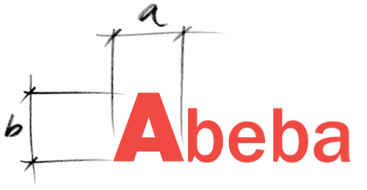 POKLÁDKY A RENOVACE PARKET,KOBERCŮ A PVCPOKLÁDKY A RENOVACE PARKET,KOBERCŮ A PVCPOKLÁDKY A RENOVACE PARKET,KOBERCŮ A PVCPOKLÁDKY A RENOVACE PARKET,KOBERCŮ A PVCPOKLÁDKY A RENOVACE PARKET,KOBERCŮ A PVCPOKLÁDKY A RENOVACE PARKET,KOBERCŮ A PVCZákazník:Střední odborná škola, Drtinova 3/498, Praha 5Střední odborná škola, Drtinova 3/498, Praha 5Střední odborná škola, Drtinova 3/498, Praha 5Střední odborná škola, Drtinova 3/498, Praha 5Akce:Renovace parket – učebnyUčebna 3.MnožstvíMJCena Celkem  1. demontáž lišt0m220 Kč0 Kč  2. hrubé broušení hloubkové  2. hrubé broušení hloubkové73m2270 Kč19 710 Kč  3. lokální tmelení  3. lokální tmelení0kpl1 200 Kč0 Kč  4. jemné broušení, povrch BONA MEGA 3x  4. jemné broušení, povrch BONA MEGA 3x73m2350 Kč25 550 Kč  5. obroušení, lakování stávajících lišt  5. obroušení, lakování stávajících lišt40mb155 Kč6 200 Kč  6. doprava,manipulace,odvoz odpadu  6. doprava,manipulace,odvoz odpadu1kpl2 600 Kč2 600 KčCelkem bez DPHCelkem bez DPH54 060 KčCelkem vč. 21% DPHCelkem vč. 21% DPH65 413 KčUčebna 4.MnožstvíMJCena Celkem  1. demontáž lišt0m220 Kč0 Kč  2. hrubé broušení hloubkové  2. hrubé broušení hloubkové73m2270 Kč19 710 Kč  3. lokální tmelení  3. lokální tmelení0kpl1 200 Kč0 Kč  4. jemné broušení, povrch BONA MEGA 3x  4. jemné broušení, povrch BONA MEGA 3x73m2350 Kč25 550 Kč  5. obroušení, lakování stávajících lišt  5. obroušení, lakování stávajících lišt42mb135 Kč5 670 Kč  6. doprava,manipulace,odvoz odpadu  6. doprava,manipulace,odvoz odpadu1kpl2 600 Kč2 600 KčCelkem bez DPHCelkem bez DPH53 530 KčCelkem vč. 21% DPHCelkem vč. 21% DPH64 771 KčV Praze dne 28.11.2022V Praze dne 28.11.2022Petr Hynek